FAGOMRÅDE1-2 ÅR2-3 ÅR3-4 ÅR5-6 ÅR FørskolebarnKommunikasjon, språk og tekst.Vi skal bidra til at barns får utforske og utvikle språkforståelse, språkkompetanse og et mangfold av kommunikasjonsformer.Barna skal møte ulike språk, språkformer og dialekter gjennom rim, regler, sanger litteratur og tekster fra samtid og fortid. Vi skal bidra til at barn leker med språk, symboler og tekst og stimulere til språklig nysgjerrighet.Gjøre barna kjent med ord og begreper i hverdagssituasjoner som  f. eks. påkledning og måltider. Personalet må ha fokus på benevning og gi barn førstehåndserfaringer. Sette ord på følelser, (f. eks. Steg for steg) gå inn i relasjoner - uttrykke egne behov verbalt. Relasjonsbygging.Ha forventinger om verbalspråk fra barna når man vet de kan.Gi dem tid til å bruke språket. Bruke selvsnakk og parallellsnakk (USB)Pekebøker og bildekort. Bruke konkreter. Lese for barna-dialogisk lesing og smågrupper.Formidle eventyr og historiefortelling med konkreter.Dramatisering, lytte til rim og regler. Sanger og bevegelsesleker.  Bruke fellessamlingene til formidling og læring.Gjøre barna kjent med ord og begreper i hverdagssituasjoner som f. eks påkledning og måltid. Personalet må ha fokus på benevning og gi barn førstehåndserfaringerAktiv bruk av verbalspråket som beskrivelse av handlinger. Sette ord på det vi gjør. Ha forventninger til at barna skal bruke språket. Pekebøker og bildekort. Snakkepakken, eventyrkofferter o.l. «De magiske ordene», Bruke konkreter. Lese for barna-dialogisk lesing. Smågrupper. Formidle eventyr og historiefortelling med konkreter. La barna være med på å lage historier med konkreter.Dramatisering, lytte til rim og regler. Sanger, spill og bevegelsesleker.Leke med lyd, språksprell med lyd, rytme og artikulasjon. Bruke selvsnakk og parallellsnakk (USB)Nøkkelsetninger som: Vil du leke med meg. Relasjonsbygging. 2-3 ords ytringer med forståelig artikulasjon. Kunne holde oppmerksomheten for en kortere periode. Førstehåndserfaringer med bokstaver og tall.                       Bruke fellessamlingene til formidling og læring.Gjøre barna kjent med lyder og lytte til hverandre. Forskjellen på å lytte og det å høre. Kunne slippe andre til. Vente på tur.Høytlesing og lytting til musikk og eventyr. Bruke biblioteket med lesestund. Rim og regler, språksprell. Formidle eventyr og fortellinger. med konkreter.Dramatisering, lytte til rim og regler. Sanger og bevegelsesleker.Dialogisk lesing Bruke preposisjoner og adjektiver. Gi barna en begynnende kunnskap om primærfargene. Bruke konkreter eller assosiasjoner. F. eks gul som sola. Sang: «Se min kjole».Fortelle foran en liten gruppe og holde fokus for en litt lengre periode. Øve på å bruke konfliktløsende språk og handlinger. Relasjonsbygging. Bruke setninger på inntil 4 ord i riktig rekkefølge. Bli kjent med sitt navn og sin egen forbokstav.Bruke fellessamlingene til formidling og læring.Språksprell. Leke med rim og regler. Lage egne tullerim og sanger, gåter og dikt. Leke med bokstaver, ord lyder og tall. Ha et visst tallbegrep. Gjøre barna kjent med alfabetet. Kunne kjenne igjen eget navn og egne bokstaver. Ha kjennskap til skrevet tekst og bøker. Lekeskrive og lekelese. Høytlesing fra forsettelsesbok. Sanger med mange vers. Legge til rette for at barna skal kunne uttrykke seg muntlig- bruke verbalspråket i samhandling. Bistå dem i å sette ord på erfaringer, opplevelser og følelser. Kunne ytre sine egne meninger. Klare å presentere noe foran en gruppe, snakke foran andre. Samarbeide med voksne om å lede. Gi dem en begynnende kunnskap om IKT, tastatur og hvordan enkelt finne fram på en pc, nettbrett o.l.Kunne reglene og klare å spille enkle spill. Begynnende logisk tenking økt forståelse for og strategi. Bruke fellessamlingene til formidling og læring.Formidling av eventyr og historier både med og uten konkreter. Lage historier sammen med barna. La de komponere og lede dette arbeidet.FAGOMRÅDE1-2 ÅR2-3 ÅR3-4 ÅR5-6 ÅR FørskolebarnKropp, bevegelse, mat og helse.Vi skal legge til rette for at barn opparbeider seg gode vaner og handlingsmønstre. Barn skal oppleve bevegelsesglede, matglede og matkultur, mentalt og sosialt velvære, fysisk og psykisk helse. Barn skal oppleve mestring og motivasjon ut fra egne forutsetninger. Vi skal bidra til at barna opplever å bli kjent med kroppen sin og utvikler bevissthet mot egne og andres grenser. Vi skal oppfordre til å spise sunn mat og gi en grunnleggende forståelse for mat og god helse.Gi barna erfaringer med bevegelsesglede gjennom lek og kroppslig utfoldelse inne og ute. Tumlelek med madrasser og diverse gym leker. Hinderløype, lek med ball. Turer i nærmiljøet. Bli kjent med ulike underlag. Få erfaring med ulike type vær.  Pusle innpasningsbrett og enkle puslespill. Klosser og duplo. Erfare hvordan klosser kan bli til noe annet dersom man setter de sammen. Forståelse for sammenhenger ved bruk av puttekasse. Ha et positivt forhold til mat og spisesituasjoner. Mestre å ta egne valg og etter hvert kunne formidle dette verbalt. Erfare nye smaker og konsistenser- bli trygg på det. Få del i felleskapet. Lære kroppens begrensninger og gi uttrykk for dette. Øve på å finne roen til å sovne uten stimuli og sammen med andre. Oppleve trygghet. Erfare å være borte fra mor og far. Livsmestring. Våkne godt. Overgangsobjekter kan være gode å bruke her. Stellesituasjonene skal være en positiv stund der man har en god dialog med barnet. Personvern skal tas på alvor. Barnet skal føle at dette er en god situasjon. Dette er en god situasjon til å benevne kroppsdeler, bleie, klut, vann, vaske, salve. Hvilke klær vi har innerst osv. Bruke fellessamlingene til formidling og læring.Gi barna erfaringer gjennom å være ute i naturen i all slags vær og klima. Erfare og øve på grunnleggende bevegelser som f. eks å rulle, hoppe, springe, leke med ball, gå av og på en sykkel, disse osv. Gå på turer i naturen og erfare ulike underlag. Ulike kroppsdeler, benevne dem og snakke om hva vi bruker dem til. Bevegelsessanger og leker. Renslighetstrening- do/potte (avklar og avtal med foreldrene). Gode hygienerutiner. Påkledning og deltakelse. Førstehåndserfaringer med saks og lim. Puslespill, klosser og diverse konstruksjonsleker. Mestring ift. egen selvstendighet, til krav og regler. Tåle å bli satt krav til. Livsmestring. Bruke fellessamlingene til formidling og læring.Gi barna erfaringer gjennom å være ute i naturen i all slags vær og klima. Aktiv bruk av kroppen både inne og ute og på turer i nærmiljøet. Erfare bratt og ulent terreng. Mestre ulike hinder som må bestiges. Øve på klatring og klyving. Erfare og vurdere seg selv og sin kropp i forhold til gitte omgivelser. F. eks å krype gjennom et rør, over en stein, opp i et tre osv. Tåle å utfordre seg selv. Livsmestring. Erfare aktiviteter gjennom ulike årstider og i ulikt vær. Klare å gjennomføre en gitt aktivitet med instruksjoner- f.eks sporlek, hinderløype eller enkle regelleker.Finmotoriske aktiviteter som perling, klipping og liming. Lære gode matvaner. Få servert sunn og variert mat. Renslighetstrening do. Mestre ulike deler av på og avkledning. Aktiv deltakelse. Gode hygieneregler. Bruke fellessamlingene til formidling og læring.Erfare å være ute i naturen i all slags vær og klima. Utfordre seg selv fysisk ved å prøve ut egne grenser. Tåle det.Ulike aktiviteter som sanseløyper, sporlek, hinderløyper, balansering, springe, hoppe, krype over, gå under osv. Gå på lengre turer i skog og mark. Tåle å bli sliten. LivsmestringGode kostvaner og et godt forhold til mat. Kjenne til elementer av hva som er sunt og ikke. Tørre å smake på ny mat.Beherske på og avkledningssituasjoner. Holde orden på sine ting. Selvstendighet og gode rutiner ift. toalett og hygiene.Få bevissthet rundt egen helse og sykdom. Se sammenhenger mellom mat, hygiene, bevegelse og helse. Livsmestring. Bruke fellessamlingene til formidling og læring.FAGOMRÅDE1-2 ÅR2-3 ÅR3-4 ÅR5-6 ÅR FørskolebarnKunst, kultur og kreativitet.Opplevelser med kunst og kultur i barnehagen skal legge grunnlag for tilhørighet, deltakelse og eget skapende arbeid. Vi skal gi dem estetiske erfaringer med kunst og kultur i organiserte former som gir anledning til utforskning, fordypning og progresjon. Vi skal støtte barnas egne kunstneriske og kulturelle uttrykk og legge til rette for samhørighet og kreativitet. Vi skal stimulere barnas nysgjerrighet, utvide deres forståelse og bidra til undring, undersøkelser, utprøving og eksperimentering.Gjøre barna kjent med tegneblyanter og ark. Introdusere dem for pensel og maling av ulike slag. Gi dem førstehåndserfaringer med vann og sand. Bli kjent med instrumenter, utseende og lyd. Legge til rette for utvikling av skaperglede og kreativitet. Språket har mange andre uttrykk enn verbalt. Spille musikk, synge, danse, vise kunst. Bevegelsesanger og glede i fellesskap. Bruke fellessamlingene til formidling og læring.Introdusere primærfargene. Bruke begreper knyttet til disse. Gi barna sammenhenger som at sola er GUL osv. Prøve ut forskjellige materialer og teknikker knyttet til kreative aktiviteter. To og tredimensjonale materialer. Gruppefelleskap gjennom felles erfaringer og opplevelser. Prøve forskjellige instrumenter. Lære navn og begreper. Hvilken lyd lager disse. Teater og dramatisering. Gå på forestilling. Skyggeteater. Bruke fellessamlingene til formidling og læring.Formingsaktiviteter på to og tredimensjonale materialer. Veving og kjennskap til tråd og garn. Tre en nål. Perle på snor. Sanger og bevegelsesleker. Lytte til ulike musikkgengre, eventyr og fortellinger. Dramatisere enkle fortellinger- bruk gjerne konkreter. Bruke egen fantasi gjennom aktiv skapende virksomhet- la barna være med i prosessen. La inntrykk bli til uttrykk gjennom kunstneriske uttrykksformer. Gi barna et forhold til kunst og kultur gjennom å fortelle, gå på utstilling, teater. Være med på Eventyruken i Sandnes. Livglede for eldre.Oppleve glede og stolthet over egen kulturelle tilhørighetBruke fellessamlingene til formidling og læring.Små skoleforberedende aktiviteter. Vi skal ikke lære dem det de skal lære i 1 klasse, men forberede de på arbeidsformene- som det å sitte på pult, gjøre enkle oppgaver, samarbeide, rekke opp hånden, kunne svare foran en gruppe, vente på tur osv. Blyantgrepet- motivere til å holde blyanten riktig. Videreutvikle kunnskapen utover primærfargene. Hvordan får vi grønn farge osv. Male på ulike materiale. Skape gjennom to og tredimensjonale materialer og ha kjennskap til forskjellene. Ha et aktivt forhold til musikk og tekst ved f. eks å skrive tullesanger, lister osv med de bokstavene de kan. Ikke ha fokus på at de skal kunne skrive. Det lærer de på skolen. Kjenne igjen følelsesuttrykk i musikken, i tonefall og andre uttrykk. Tørre å ta ordet eller vise noe foran en liten gruppe. Ha kjennskap til hva alfabetet er. Kunne kjenne igjen navnet sitt og kunne skrive det. Delta i kunst og kulturopplevelser sammen med andre. Stavanger Symfoniorkester.Bruke fellessamlingene til formidling og læring.FAGOMRÅDE1-2 ÅR2-3 ÅR3-4 ÅR5-6 ÅR FørskolebarnNatur, miljø og teknologi.Fremme forståelse for naturens egenart og barnas vilje til å verne om naturressursene, bevare biologisk mangfold og bidra til bærekraftig utvikling.Vi skal bidra til at barna blir glade i naturen og får erfaringer som fremmer evnen til å orientere seg og oppholde seg i naturen til ulike årstider. Legge til rette for at naturen blir en arena for læring og gi barna nysgjerrighet for naturvitenskaplige fenomener. De skal oppleve tilhørighet med naturen og gjøre erfaringer med bruk av teknologi og redskaper.Barn skal bli anerkjent for egen barne -og tradisjonskulturMestre å ferdes ute i naturen, på ulike underlag og ved ulikt vær. Oppleve mestring ift. egen kropp. Lytte til lyder i naturen og bli kjent med noen få dyr som lever i naturen. F. eks fugler. Utforske barnehagens uteområde og det nærmeste miljøet rundt barnehagen. Bruke fellessamlingene til formidling og læring.Mestre å ferdes ute i naturen, på ulike underlag og ved ulikt vær. Oppleve mestring ift. egen kropp og utfordre seg selv. Bli trygg på hva man mestrer. Gå på turer med en destinasjon som mål. Studere og filosofere over ting man finner på veien. Bruke begreper som beskriver tingen og formen man har funnet. F. eks en kongle. Den er rund sånn som ballen. Lære seg navn på ulike dyr som lever i naturen. Hvordan ser de ut og hvilken lyd lager de? Lære seg gode holdninger til å ta vare på naturen. Ikke kaste søppel og ikke plukke planter o.l. som vokser der. Bærekraftig utvikling. Oppleve undring over naturens fenomener. Være miljødetektiver og rydde i nærmiljøet vårt. Lære gode holdninger ift. til dyreliv- ikke plage eller drepe dyr.  Bruke fellessamlingene til formidling og læring.Lære om naturen og de endringene som skjer gjennom årstidene. Både med naturen og dyrene som lever der. Iakta og filosofere omkring ulike fenomener som skjer i naturen som f. eks. lyn og torden, vind, regn, sol, lys mørke, månen osv. Hva er snø og hva skjer med den hvis man tar den inn? Se ulike ting/dyr i et mikroskop. Ulike temperaturer- hvorfor og hvordan er dette? Hva kjenner vi og hvordan må vi kle oss? Dag, måned, årstid og årstall. Ha forsøk sammen med barna for å vise naturfenomener o.l. Fakta om dyr- ville dyr og husdyr. Dyr i Norge og dyr i andre land. Brannvern i egen brannvernuke i september.  Bruke fellessamlingene til formidling og læring.Lære om hvordan man ferdes i naturen, hva er viktig å huske på. Kle seg etter vær og temperatur. Sommer kan være kald og vinter kan være mild. Rart! Kjenne igjen ulike former i naturen og overføre disse til matematikken. (Antall, rom og form). Kan man finne trekanten igjen i naturen? La barna få kunnskap om de vanligste trær, planter og dyr som vi ser i naturen og lære navnet på dem, og hvordan de ser ut. F.eks. Kråke, måke skjære, løvetann, gran og furu. Ha kunnskap om bruk av IKT, kunne finne fram på en skjerm og gjøre enkle oppgaver på den. Få erfaringer med naturfag og fysikk/kjemi gjennom ulike forsøk. Få en begynnende forståelse for bærekraftig utvikling- hva det innebærer å ta vare på kloden vår. Det vi gjør i dag får konsekvenser for framtiden. Brannvern i september. Bruke fellessamlingene til formidling og læring.FAGOMRÅDE1-2 ÅR2-3 ÅR3-4 ÅR5-6 ÅR FørskolebarnAntall, rom og form.Legge til rette for å oppdage, utforske og skape strukturer. Hjelpe barna å forstå sammenhenger i naturen.La barna få utforske matematikken i hverdagen, i teknologien, natur, kunst og kulturen. Legge til rette for kreativ og skapende aktivitet. Vi skal stimulere undring, nysgjerrighet og motivasjon. Stille spørsmål og søke problemløsning. Sortering. klassifisering, plassering og orientering, visualisering, former, mønster, tall, telling og måling er og en del av dette fagområdet.Gi førstehåndserfaringer og benevne med begreper. Bli kjent med begrepene stor-liten. Enkle puslespill og innpasningsbrett. Puttekasser med ulike former. Bli kjent med begrepet FORM-hva betyr det?Aktiv bruk av mengdebegreper og preposisjoner hos personalet.Lage former emd steiner, tegne i sanden, finne former i naturen.Personalet bruker språket bevisst mtp. benevning av former og begreper.Bruke fellessamlingene til formidling og læring.Hva er en FORM? Hvordan finner vi former i hverdagen og i naturen/miljøet rundt oss. Hva heter de ulike formene? Bygge med ulike klosser. Peketelle. Telle til ti som en regle. Sortere ulikheter eller likheter. Høyde og bredde. Passer jeg inn i en form? Større, mindre, minst. Gullhår og de tre bjørnene. De tre bukkene bruse, tre små griser.Inspirere til matematisk interesse i hverdagen. Benevne tall i hverdagssituasjoner. La barna bidra i dekking av bord, lage til aktiviteter, rydde av, legge sammen klær osv. Legge vekt på å bruke tallbegreper i disse aktivitetene.Morgensamling- hvor mange er vi i dag. Hvor mange har fri osv. Bruke fellessamlingene til formidling og læring.Øve på å telle antall gjenstander, barn osv. Hvordan ser tallene ut og hva heter de?Gå fra peketelle til en begynnende forståelse for mengde. Mengdetrening.Matematiske begreper, former og mønstre. Utforske disse.Trekant, firkant, sirkel osv.Preposisjoner og plasseringer. Hvor er jeg i forhold til plassering?  Hvor stor liten er jeg. Passer min kropp inni her?Konstruksjonslek med klosser o.l. Megablocks.Spille spill med terning.Kjenne igjen primærfargene og hva disse heter.Erfare bruk av måleenheter som lengde, høyde, dl, liter osv. i hverdagen. Bruke fellessamlingene til formidling og læring.Ha kjennskap til tallrekken og enkle regnestrategier som pluss og minus. Kjenne til navnet på ukedagene og månedene. Få et begynnende tidsbegrep og lære om klokka.Kjenne til årstidene og hva som Karakteriserer dem. Kjenne til varmt og kaldt og vite hva som er forskjellen.Kopiere og lage mønster, kjenne til motsetninger som størst og minst. Eldst-yngst osv. Bli kjent med måleenheter som cm, grader, m, liter osv. Kunne sortere ting i kategorier. Bli introdusert til ulike måleinstrumenter som målebeger, litermål, metermål, vekt og termometer. Kunne orientere seg i et landskap, lese enkle kart som ved en sporlek eller skattejakt. Bruke fellessamlingene til formidling og læring.FAGOMRÅDE1-2 ÅR2-3 ÅR3-4 ÅR5-6 ÅR FørskolebarnEtikk, religion og filosofi.Dette fagområdet er med på å forme måter å oppfatte verden og mennesker på som fremmer gode verdier, normer og holdninger. Barnehagens samfunnsmandat skal være preget av livssynsmangfold.Tradisjoner, verdier og ulike høytider i ulike religioner og livssyn skal fremmes.  Vi skal legge til rette for samtaler om eksistensielle, etiske og filosofiske spørsmål og legge grunnlaget for kritisk tenking og dømmekraft. Vise empati gjennom empatiske handlinger, være gode med hverandre. Lære begrepene lei seg, sint, glad og få en begynnende kunnskap om hvordan man er i disse følelsene. Oppleve å bli sett, hørt og forstått. Begynnende tilpasning til å være i konflikter der «min» og «din» står i fokus. Dele med andre i barnehagen. Tradisjoner ved norske og andre høytider og livssyn som er representert i barnehagen eller på avdelingen. Bruke fellessamlingene til formidling og læring.Kjenne igjen følelser og hvordan man selv reagere i den følelsen. Undre seg over følelsesuttrykk og ha empati og forståelse for andre. Forhandle, kunne dele og forholde seg til samarbeid og konfliktløsning.Turtaking og slippe andre til. Finne glede i samspill med andre barn. Øve seg på «De magiske ordene».. Oppleve å ha medvirkning i egen hverdag. Markere ulike norske høytider og tradisjoner bundet til det, samt andre religioner og livssyn som er representert i barnehagen eller på avdelingen. Bruke fellessamlingene til formidling og læring.Vise empati og respekt for andre. Se egne og andres følelser og behov i en sammenheng. Hjelpe og trøste gjennom empatiske og omsorgsfulle handlinger. Være gode med hverandre. Hevde seg selv og sine egne behov. Bruke verbalspråket her. Utvikle evnen til å både klare å stå i konflikter og det å kunne løse dem. Få innsikt i skikker, kulturer, religioner og livssyn. Med hovedfokus på norske tradisjoner og de religioner og livssyn som er representert i barnehagen eller på avdelingen. Bli trygg på å stille spørsmål, resonnere og undre seg. Ha evnen til samspill med andre barn og voksne. Gi barna kjennskap til andre kulturer, livssyn og tradisjoner. Bruke fellessamlingene til formidling og læring.Kunne uttrykke egne tanker og følelser verbalt. Stille spørsmål og være nysgjerrig på livet. Undre seg og filosofere sammen med andre barn sog voksne. Føre enkle samtaler om etiske leveregler, respekt og toleranse. Respektere annerledeshet og mangfold.  Ha klare forventninger om å bli sett, hørt og forstått av sine omgivelser.Oppleve å kunne ha medvirkning til egen hverdag. Ha en begynnende forståelse for likeverd og den enkeltes rettigheter. Vise respekt. Gi barna kjennskap til norske høytider og tradisjoner, samt andre religioner og livssyn som er representert i gruppen. Skolegruppa har ansvaret for LUCIA 13 desember med tog og utdeling av lussekatter etterpå.Bruke fellessamlingene til formidling og læring.FAGOMRÅDE1-2 ÅR2-3 ÅR3-4 ÅR5-6 ÅR FørskolebarnaNærmiljø og samfunn.Barns medvirkning i hverdagen gir grunnlag for videre innsikt i et demokratisk samfunn. Gjennom utforskning, opplevelser og erfaringer skal vi legge til rette for at barna blir kjent med barnehagens nærmiljø, med samfunnet og verden.Formidle kulturelle og lokale tradisjoner i nærmiljøet. Menneskerettighetene- FN s barnekonvensjon.Få kjennskap til nasjonale minoriteter som f. eks samene, jøder, skogfinner, romfolk, romanifolk og tatere.Sandnes sin opprinnelse, Gauk og historien bak byvåpenet. Lokal industri som Leire- Potteri og teglverksvirksomhet, Kamgarn (Ulvaren) og sykkelfabrikk (DBS).Bli kjent med barnehagens uteområde og dens nærmiljø. Prosjekt Hus- Gå på tur til huset til alle barna og dokumentere dette med plakater på veggen på avdelingen. Bruke dette videre i pedagogisk dokumentasjon. Barna skal få en viss forståelse for hvor de bor i forhold til barnehagen.Sandnes- byen vår. Medvirkning i hverdagen. Øve på å ta stilling til egne behov og meninger i hverdagen som f. eks: Hva skal jeg ha på skiven min? Øve på å uttrykke dette verbalt. Samefolkets dag.Bruke fellessamlingene til formidling og læring.Bli kjent med nærmiljøet vårt. Gå på tur til Sandnes- byen vår. Lære Sandnes sin sang og sitt byvåpen. Historien bak Gauk symbolet. Gå på biblioteket og se på andre severdigheter i byen vår. Gi uttrykk for egne behov og meninger i hverdagen- medvirke til egen hverdag. Bidra til fellesskapet Samefolkets dag.Bruke fellessamlingene til formidling og læring.Bli godt kjent med nærmiljøet.Vise barna ulike severdigheter i byen vår. Besøke et sykehjem der vi får bli kjent med eldre mennesker. Gi dem noe- en sang eller noe vi har laget. Sandnes- byen vårGi barn erfaringen om at alle er i et stort felleskap, vi lever i et demokrati der vi tar vare på hverandre. Derfor har egne handlinger noe å si for andre. Samefolkets dag.Bruke fellessamlingene til formidling og læring.Bli godt kjent med barnehagens nærmiljø. Få kunnskap om Sandnes- byen vår. Historien om Sandnes opprinnelse, Gaukesymbolet i byvåpenet og Sandnes sin egen sang.Eventuelt at skolegruppa tar ansvar for fremføring av Sandnes-sangen på sommeravslutningen i juni. Evt. spille på Gauker også.Bedriftsbesøk på brannstasjonen, Sandnes potteri o.l.Stille spørsmål, samtale og filosofere rundt byen vår, samfunnet og verden. Hvem er vi i det store felleskapet? Bli godt kjent med lokalkulturen vår. Overnatte i barnehagen, Evt. til Dalsnuten o.l. Samefolkets dag. Bruke fellessamlingene til formidling og læring.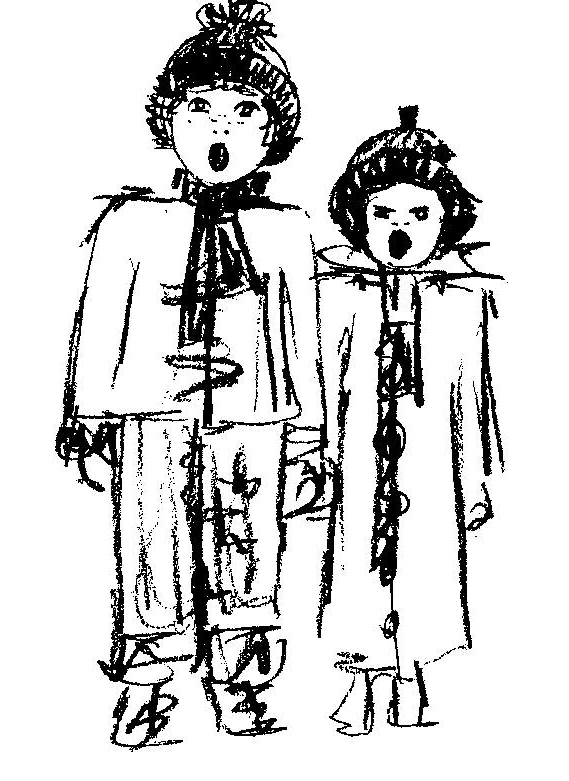 